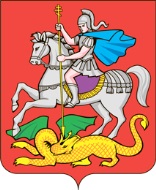 МИНИСТЕРСТВОСОЦИАЛЬНОГО РАЗВИТИЯ МИНИСТЕРСТВОСОЦИАЛЬНОГО РАЗВИТИЯ МИНИСТЕРСТВОСОЦИАЛЬНОГО РАЗВИТИЯ МОСКОВСКОЙ ОБЛАСТИМОСКОВСКОЙ ОБЛАСТИМОСКОВСКОЙ ОБЛАСТИб-р Строителей, д.7, г. Красногорск, 
г.о. Красногорск, Московская обл., 143407тел.: (498) 602-84-10e-mail: msrmo@mosreg.ruтел.: (498) 602-84-10e-mail: msrmo@mosreg.ruГлавам городских округов Московской области (по списку)В соответствии c Административным регламентом предоставления Министерством социального развития Московской области (далее – Министерство) государственной услуги «Регистрация Московского областного трехстороннего (регионального) соглашения, Соглашения о минимальной заработной плате в Московской области, областных отраслевых (межотраслевых), территориальных и иных соглашений, а также коллективных договоров» (далее – Регламент), утвержденным распоряжением Министерства социального развития Московской области от 10.11.2020 № 21РВ – 174, Министерством осуществляется уведомительная регистрация коллективных договоров и соглашений.Согласно пункту 16.1 Регламента Министерство обеспечивает предоставление государственной услуги по уведомительной регистрации коллективных договоров и соглашений в электронной форме посредством РПГУ (Государственная информационная система Московской области «Портал государственных и муниципальных услуг (функций) Московской области»). В связи с участившимся направлением на уведомительную регистрацию           в Министерство коллективных договоров и соглашений посредством Межведомственной системы электронного документооборота (МСЭД), почты, электронной почты, просим довести до сведения руководителей организаций Вашего городского округа, что вновь заключенные коллективные договоры                     и соглашения необходимо направлять в электронной форме посредством РПГУ. Иные способы предоставления государственной услуги Регламентом                                не предусмотрены.Чтобы получить государственную услугу по регистрации коллективных договоров и соглашений в электронном виде на Портале государственных                       и муниципальных услуг РПГУ (www.uslugi.mosreg.ru), необходимо авторизоваться посредством подтвержденной учётной записи, заполнить Запрос в электронном виде с использованием специальной интерактивной формы, направить заполненный Запрос вместе с прикрепленными электронными образами документов, необходимых для предоставления Государственной услуги,                           в Министерство. Дополнительно информируем, что на сайте Министерства размещена Памятка по уведомительной регистрации коллективных договоров и соглашений 
в Министерстве социального развития Московской области: https://msr.mosreg.ru/dokumenty/napravleniya-deyatelnosti/trud-i-zanyatost/socialnoe-partnerstvo/16-11-2020-12-01-22-pamyatka-po-uvedomitelnoy-registratsii-kollektivny.В соответствии c Административным регламентом предоставления Министерством социального развития Московской области (далее – Министерство) государственной услуги «Регистрация Московского областного трехстороннего (регионального) соглашения, Соглашения о минимальной заработной плате в Московской области, областных отраслевых (межотраслевых), территориальных и иных соглашений, а также коллективных договоров» (далее – Регламент), утвержденным распоряжением Министерства социального развития Московской области от 10.11.2020 № 21РВ – 174, Министерством осуществляется уведомительная регистрация коллективных договоров и соглашений.Согласно пункту 16.1 Регламента Министерство обеспечивает предоставление государственной услуги по уведомительной регистрации коллективных договоров и соглашений в электронной форме посредством РПГУ (Государственная информационная система Московской области «Портал государственных и муниципальных услуг (функций) Московской области»). В связи с участившимся направлением на уведомительную регистрацию           в Министерство коллективных договоров и соглашений посредством Межведомственной системы электронного документооборота (МСЭД), почты, электронной почты, просим довести до сведения руководителей организаций Вашего городского округа, что вновь заключенные коллективные договоры                     и соглашения необходимо направлять в электронной форме посредством РПГУ. Иные способы предоставления государственной услуги Регламентом                                не предусмотрены.Чтобы получить государственную услугу по регистрации коллективных договоров и соглашений в электронном виде на Портале государственных                       и муниципальных услуг РПГУ (www.uslugi.mosreg.ru), необходимо авторизоваться посредством подтвержденной учётной записи, заполнить Запрос в электронном виде с использованием специальной интерактивной формы, направить заполненный Запрос вместе с прикрепленными электронными образами документов, необходимых для предоставления Государственной услуги,                           в Министерство. Дополнительно информируем, что на сайте Министерства размещена Памятка по уведомительной регистрации коллективных договоров и соглашений 
в Министерстве социального развития Московской области: https://msr.mosreg.ru/dokumenty/napravleniya-deyatelnosti/trud-i-zanyatost/socialnoe-partnerstvo/16-11-2020-12-01-22-pamyatka-po-uvedomitelnoy-registratsii-kollektivny.В соответствии c Административным регламентом предоставления Министерством социального развития Московской области (далее – Министерство) государственной услуги «Регистрация Московского областного трехстороннего (регионального) соглашения, Соглашения о минимальной заработной плате в Московской области, областных отраслевых (межотраслевых), территориальных и иных соглашений, а также коллективных договоров» (далее – Регламент), утвержденным распоряжением Министерства социального развития Московской области от 10.11.2020 № 21РВ – 174, Министерством осуществляется уведомительная регистрация коллективных договоров и соглашений.Согласно пункту 16.1 Регламента Министерство обеспечивает предоставление государственной услуги по уведомительной регистрации коллективных договоров и соглашений в электронной форме посредством РПГУ (Государственная информационная система Московской области «Портал государственных и муниципальных услуг (функций) Московской области»). В связи с участившимся направлением на уведомительную регистрацию           в Министерство коллективных договоров и соглашений посредством Межведомственной системы электронного документооборота (МСЭД), почты, электронной почты, просим довести до сведения руководителей организаций Вашего городского округа, что вновь заключенные коллективные договоры                     и соглашения необходимо направлять в электронной форме посредством РПГУ. Иные способы предоставления государственной услуги Регламентом                                не предусмотрены.Чтобы получить государственную услугу по регистрации коллективных договоров и соглашений в электронном виде на Портале государственных                       и муниципальных услуг РПГУ (www.uslugi.mosreg.ru), необходимо авторизоваться посредством подтвержденной учётной записи, заполнить Запрос в электронном виде с использованием специальной интерактивной формы, направить заполненный Запрос вместе с прикрепленными электронными образами документов, необходимых для предоставления Государственной услуги,                           в Министерство. Дополнительно информируем, что на сайте Министерства размещена Памятка по уведомительной регистрации коллективных договоров и соглашений 
в Министерстве социального развития Московской области: https://msr.mosreg.ru/dokumenty/napravleniya-deyatelnosti/trud-i-zanyatost/socialnoe-partnerstvo/16-11-2020-12-01-22-pamyatka-po-uvedomitelnoy-registratsii-kollektivny.Н.В. Красникова+7 498 602-26-50 доб.54711Первый заместитель министра 
социального развития  Московской области Н.Е. Ускова